Pieczęć szkołyFORMULARZ ZGŁOSZENIOWY UCZESTNIKÓW MIĘDZYSZKOLNEGO KONKURSU „Odnawialne Źródła Energii”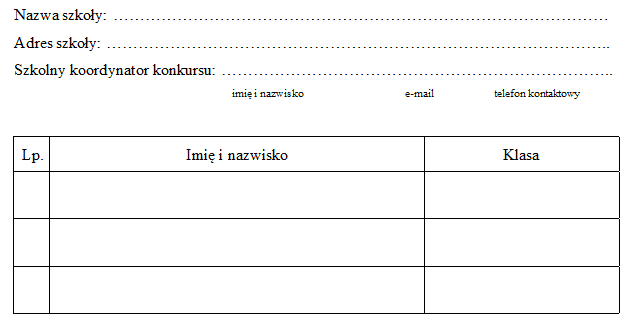 Wyrażam zgodę na publikację moich danych osobowych (imię, nazwisko, miejsce pracy i wizerunek) w materiałach informacyjnych dotyczących Międzyszkolnego Ekologicznego Konkursu „Odnawialne Źródła Energii” zamieszczanych na stronie internetowej ZS nr 3 w Jaśle TAK	  NIE………………………, dnia…………………. r. 	………	……………………………………(podpis Szkolnego Koordynatora Konkursu)KLAUZULA INFORMACYJNA O PRZETWARZANIU DANYCHAdministratorem Twoich danych jest Zespół Szkół nr 3 im. Stanisława Pawłowskiego w Jaśle z siedzibą, ul. Szkolna 23, 38-200 Jasło.We wszystkich sprawach dotyczących przetwarzania Twoich danych możesz kontaktować się z Inspektorem Ochrony Danych osobiście lub za pośrednictwem adresu e-mail: iod.edu@powiat.jaslo.pl.Twoje dane przetwarzane będą w celu organizacji ( wpisać tytuł konkursu ). Podanie danych jest dobrowolne, ale niezbędne ze względów organizacyjnych - wypełniając kwestionariusz wyrażasz zgodę na ich przetwarzanie.Dane przetwarzane w celu organizacji konkursu będą przechowywane przez okres wynikający z przepisów prawa. Danych publikowanych nie planuje się usuwać.Dane nie podlegają zautomatyzowanemu podejmowaniu decyzji, w tym profilowaniu i nie będą przekazywane innym podmiotom ani do państwa trzecich.Przysługuje Ci prawo do wglądu w swoje dane, otrzymania ich kopii, do ich poprawiania oraz uzupełniania, prawo do usunięcia danych oraz ograniczenia ich przetwarzania. W dowolnym momencie możesz też wycofać zgodę na przetwarzanie danych.Jeżeli stwierdzisz, że przetwarzanie Twoich danych narusza przepisy prawa przysługuje Ci prawo wniesienia skargi do Prezesa Urzędu Ochrony Danych Osobowych.Szczegółowe informacje dotyczące przetwarzania danych znajdziesz na stronie zs3.jaslo.pl w zakładce RODO.